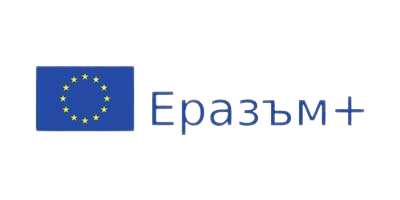 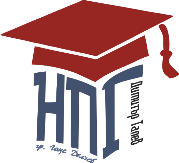 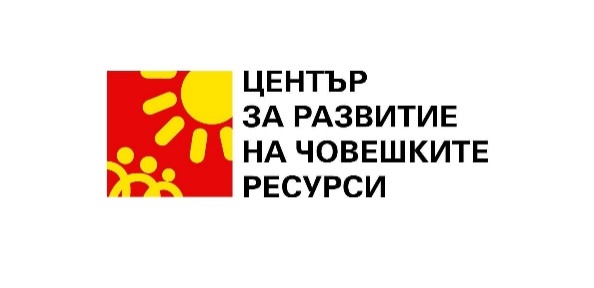 ДОДИРЕКТОРАНА НПГ „ДИМИТЪР ТАЛЕВ“ГОЦЕ ДЕЛЧЕВЗ  А  Я  В  Л  Е Н  И  Еот  ……………………………………..................ученик/ученичка  в ……..............................клас, специалност………………...........……………...за учебна 2021/2022 годинателефон за контакт:……………............………..е-mail: ....................................................................ОТНОСНО: Включване в целева група по проект № 2022-1-BG01-KA121-VET-000052122УВАЖАЕМА ГОСПОЖО ДИРЕКТОР,Заявявам желанието си да бъда включен(а) в първи поток на целевата група по проект № 2022-1-BG01-KA121-VET-000052122 през учебната 2022/2023 година.Надявам се, че желанието ми ще бъде удовлетворено.Прилагам:.............................................................................................................................................................................................................................................................................................................................Гоце Делчев, …………….2022 г.С УВАЖЕНИЕ:.............................		/...................................../